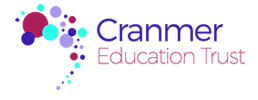 Trust Board – Business and pecuniary interests, including governance roles in other educational establishments 2020-21DirectorDirector CategoryBusiness and pecuniary interests including governance roles in other educational institutions – Academic Year 2020-21Janet E Gregory (CHAIR)Foundation None.Julie HollisCEO - FoundationGovernor of the Interim Board of St Anne’s CE Academy since 1.3.2021Tim Mitchell (VICE-CHAIR)FoundationDirector of Moorside Cricket and Bowling Club since 27.3.2013. Director of Moorside Cricket and Bowling Club CIC since 28.10.13Governor of Middleton Academy Limited since 21.02.18 to 28.02.2021Governor of the Interim Board of St Anne’s CE Academy since 1.3.2021Councillor Edward MooresFoundationGovernor at Mills Hill CPS since 1995.  Governor at The Radclyffe School since September 2014.  Trustee of Oldham Enterprise Trust since 2015.  Governor of Christie’s Foundation Trust since 2016. Oldham Council Elected Member since 2011. Trustee of Henshaw Trust since June 2018. Trustee Chadderton Together 2011.Mr Peter WinterFoundationTrustee at Jericho Café (charitable café run for community needs) since May 2009.Mr Muzahid KhanFoundationDirector of Positive Steps Oldham since 27 September 2016. Director of Xperime Ltd since 19 October 2009. Trustee of Oldham Central Masjid and Islamic Centre since March 2011. Fundraising Board Member of Maggie’s since June 2017. Member of Singerkach Development Committee since 2011.Trustee of Beacon Community Charitable Trust since 3rd March 2020.Director of Janala Limited 2020 since 12 May 2020.Mr Shaun SkidmoreFoundationNone.Mrs Emma Wood(Resigned on 15th March 2021)FoundationNone.Dr Sean CurleyFoundationNoneRobert LambFoundationNone.Reverend John RosedaleFoundationGovernor of Holy Trinity CofE, Dobcross since 2010Mary Tomlinson(Resigned on 6th July 2020)FoundationN/A